27.09.2018                                                                                                     № 149                                                                                                                                                                                                                     О присвоении адреса  п.Усть-Паль                      В соответствии со статьей 14 Федерального закона от 06 октября 2003года №131-ФЗ «Об общих принципах организации местного самоуправления в Российской Федерации», статьи 6 Устава  Муниципального образования «Пальского сельского поселения» Осинского муниципального района Пермского края, утвержденного решением Совета Депутатов Муниципального образования «Пальское сельское поселение» от 07.12.2005г. №16 для достоверных сведений, составляющих Классификатор адресов и в связи с необходимостью уточнения  адресного режима п.Усть-ПальПОСТАНОВЛЯЮ:      1. Присвоить адрес  земельному участку с кадастровым номером 59:29:0750001:95  общей площадью 2014 кв.м, категория земель-земли населенных пунктов, разрешенное использование- для ведения личного подсобного хозяйства: РФ, Пермский край, Осинский муниципальный район,  Пальское сельское поселение, п.Усть-Паль, ул.Больничная, 54/2 И.о главы  Пальского сельского поселения-главы администрации Пальского сельского поселения                                                       Л.Б.БолотоваАДМИНИСТРАЦИЯ ПАЛЬСКОГО СЕЛЬСКОГО ПОСЕЛЕНИЯПОСТАНОВЛЕНИЕ14.06.201306.09.2011                                                            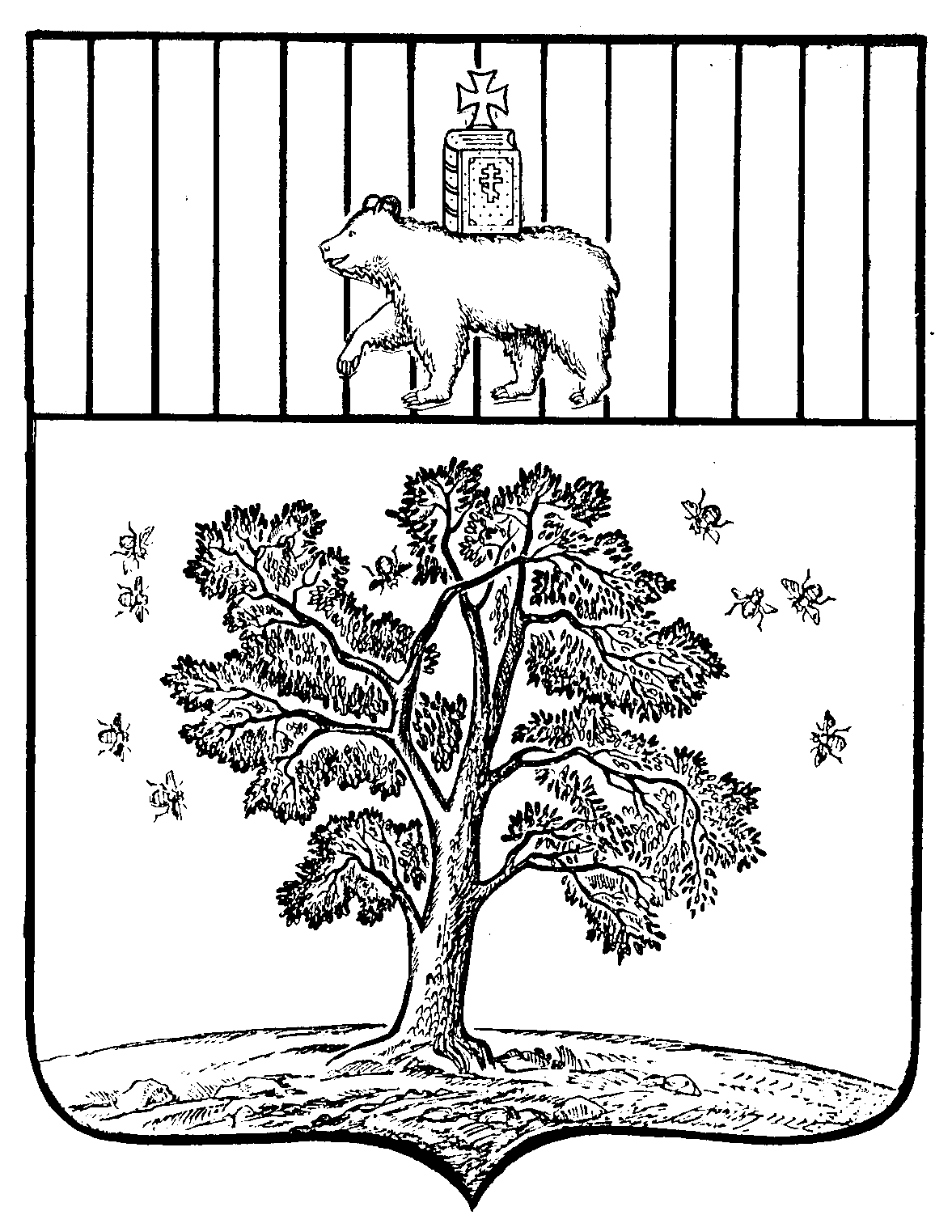 